Уважаемые студенты и сотрудники ТПУ!	Обращаем ваше внимание на резкое похолодание в ближайшие дни.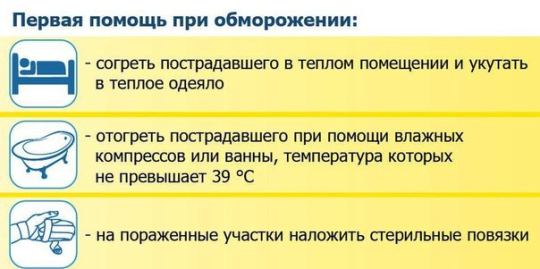 Что нельзя делать при обмороженииНатирать пораженный участок кожи снегом или льдом, прикладывать холодные предметы. Бывает, что люди в панике начинают делать непонятные вещи, которые только усугубляют ситуацию.Обмороженный участок натирать также холодным категорически нельзя. Потому как это лишь усилит эффект и участок отмершей кожи будет только увеличиваться.Разогревать пострадавшего и непосредственно участки кожи горячим. Многие начинают сразу прикладывать что-то очень теплое, класть руки пострадавшего на батарею или подносить близко к огню. Такого делать не стоит. Поскольку произойдет термоожог. Начинать надо с умеренно теплого, и лишь когда начнет возвращаться чувствительность, тогда понемножку усиливать температуру.Натирать обмороженный участок кожи кремами и маслами. Это неправильные действия. Все, что поможет в данной ситуации – это теплая вода и легкий массаж.Категорически запрещается растирать обмороженный участок водкой или спиртом.При сильном обморожении необходимо вызвать «Скорую помощь»!